   												 แบบ 7218      ใบเบิกเงินสวัสดิการเกี่ยวกับการศึกษาของบุตรโปรดทำเครื่องหมาย    ลงในช่อง   พร้อมทั้งกรอกข้อความเท่าที่จำเป็น1.     ข้าพเจ้า...................................................................................................................ตำแหน่ง............... ...............................................................       สังกัด..................................................................................................................................................................................................................2.     คู่สมรสของข้าพเจ้าชื่อ................ .......................................................................................................................................................................             ไม่เป็นข้านราชการประจำหรือลูกจ้างประจำ              เป็นข้าราชการ   ลูกจ้างประจำ  ตำแหน่ง.....................................................................สังกัด..........................................................             เป็นพนักงานหรือลูกจ้างในรัฐวิสาหกิจ/หน่วยงานของทางราชการ ราชการส่วนท้องถิ่น กรุงเทพมหานคร                 องค์กรอิสระ องค์การมหาชน หรือหน่วยงานอื่นใด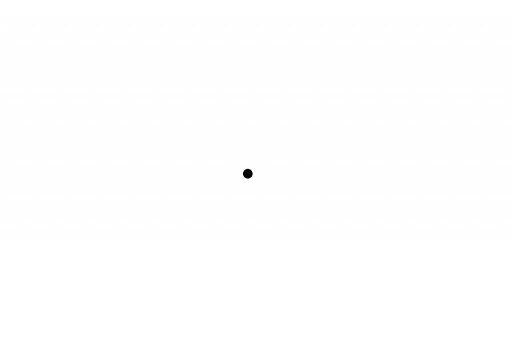                   ตำแหน่ง....................................................สังกัด.....................................................................................................................................3.       ข้าพเจ้าเป็นผู้มีสิทธิและขอใช้สิทธิเนื่องจาก                 เป็นบิดาชอบด้วยกฎหมาย                 เป็นมารดา1.       ข้าพเจ้า..........................................................................................ตำแหน่ง.................................................................          สังกัด............................................................................................................................................................................2.       คู่สมรสของข้าพเจ้าชื่อ.................................................................................................................................................             ไม่เป็นข้านราชการประจำหรือลูกจ้างประจำ              เป็นข้าราชการ   ลูกจ้างประจำ  ตำแหน่ง..................................................สังกัด.................................................              เป็นพนักงานหรือลูกจ้างในรัฐวิสาหกิจ/หน่วยงานของทางราชการ ราชการส่วนท้องถิ่น กรุงเทพมหานคร                  องค์กรอิสระ องค์การมหาชน หรือหน่วยงานอื่นใด                  ตำแหน่ง......................................................สังกัด...............................................................................................3.       ข้าพเจ้าเป็นผู้มีสิทธิและขอใช้สิทธิเนื่องจาก                 เป็นบิดาชอบด้วยกฎหมาย                 เป็นมารดา4.        ข้าพเจ้าได้จ่ายเงินสำหรับการศึกษาของบุตร  ดังนี้                                          (1) เงินบำรุงการศึกษา                               (2) เงินค่าเล่าเรียน           1)      บุตรชื่อ..................................................................เกิดเมื่อ...............................................................................                     เป็นบุตรลำดับที่(ของบิดา)....................................เป็นบุตรลำดับที่ (ของมารดา)............................................                     (กรณีเป็นบุตรแทนที่บุตรซึ่งถึงแก่กรรมแล้ว) แทนที่บุตรลำดับที่...................................................................                   ชื่อ.............................................................เกิดเมื่อ.........................................ถึงแก่กรรมเมื่อ............................                   สถานศึกษา...............................................อำเภอ..................................................จังหวัด..................................                   ชั้นที่ศึกษา................................................   (1)                                                                                          (2)            จำนวน............................................บาท           1)      บุตรชื่อ..................................................................เกิดเมื่อ...............................................................................                     เป็นบุตรลำดับที่(ของบิดา)....................................เป็นบุตรลำดับที่ (ของมารดา)............................................                     (กรณีเป็นบุตรแทนที่บุตรซึ่งถึงแก่กรรมแล้ว) แทนที่บุตรลำดับที่...................................................................                   ชื่อ.............................................................เกิดเมื่อ.........................................ถึงแก่กรรมเมื่อ............................                   สถานศึกษา...............................................อำเภอ..................................................จังหวัด..................................                   ชั้นที่ศึกษา................................................   (1)                                                                                            (2)            จำนวน............................................บาท           1)      บุตรชื่อ..................................................................เกิดเมื่อ...............................................................................                     เป็นบุตรลำดับที่(ของบิดา...................................เป็นบุตรลำดับที่ (ของมารดา)............................................                     (กรณีเป็นบุตรแทนที่บุตรซึ่งถึงแก่กรรมแล้ว) แทนที่บุตรลำดับที่...................................................................                   ชื่อ.............................................................เกิดเมื่อ.........................................ถึงแก่กรรมเมื่อ............................                   สถานศึกษา...............................................อำเภอ..................................................จังหวัด..................................                   ชั้นที่ศึกษา................................................   (1)                                                                                            (2)              จำนวน............................................บาท 5.    ข้าพเจ้าขอรับเงินสวัสดิการเกี่ยวกับการศึกษาของบุตร              ตามสิทธิ                                       เฉพาะส่วนที่ยังขาดจากสิทธิ  เป็นเงิน.....................................................บาท            (............................................................................................................................)                                                                            6.     ข้าพเจ้าขอรับรองว่า                  ข้าพเจ้ามีสิทธิได้รับเงินช่วยเหลือตามพระราชกฤษฎีกาเงินสวัสดิการเกี่ยวกับการศึกษาบุตร  และข้อความ                       ที่ระบุไว้ข้างต้นเป็นความจริง                   บุตรของข้าพเจ้าอยู่ในข่ายได้รับความช่วยเหลือตามพระราชกฤษฎีกาเงินสวัสดิการเกี่ยวกับการศึกษาของบุตร                  เป็นผู้ใช้สิทธิเบิกจ่ายเงินช่วยเหลือตามพระราชกฤษฎีกาเงินสวัสดิการเกี่ยวกับการศึกษาของบุตร    แต่เพียง                        ฝ่ายเดียว                   คู่สมรสของข้าพเจ้าได้รับการช่วยเหลือจากรัฐวิสากิจ  หน่วยงานของทางราชการ  ราชการส่วนท้องถิ่น                        กรุงเทพมหานคร  องกรค์อิสระ  องค์การมหาชน  หรือหน่วยงานอื่นใด  ต่ำกว่าจำนวนที่ได้รับจากทางราชการ                        จำนวน.............................................................................บาท  จริง                                                                                                       (ลงชื่อ).................................................ผู้ขอรับเงินสวัสดิการ                                                                                                             วันที่..................เดือน..................พ.ศ.........................  7.          คำรับรองของผู้บังคับบัญชา                เสนอ                         ข้าพเจ้า.................................................................................................ตำแหน่ง.................................................                          ได้ตรวจใบเบิกเงินสวัสดิการเกี่ยวกับการศึกษาของบุตรฉบับนี้แล้ว  ขอรับรองว่าผู้เบิกมีสิทธิเบิกได้                              ตามระเบียบตามจำนวนที่ขอเบิก                                                                                          (ลงชื่อ)........................................................                                                                                                   (..........................................................)                                                                                          ตำแหน่ง........................................................  8.          คำอนุมัติ                                                      อนุมัติให้เบิกได้                                                                                          (ลงชื่อ)........................................................                                                                                                   (..........................................................)                                                                                          ตำแหน่ง........................................................  9.          ใบรับเงิน                                                    ได้รับสวัสดิการเกี่ยวกับการศึกษาของบุตร   จำนวน...........................................................บาท               (......................................................................................................)   ไว้ถูกต้องแล้ว                                                                                             (ลงชื่อ)........................................................ผู้รับเงิน                                                                                                                   (.........................................................)                                                                                                         (ลงชื่อ)........................................................ผู้จ่ายเงิน                                                                                                                   (..........................................................)                                                                                                         วันที่...................เดือน..............................พ.ศ.............                                                                                                                           (ลงชื่อต่อเมื่อได้รับเงินแล้ว)4.        ข้าพเจ้าได้จ่ายเงินสำหรับการศึกษาของบุตร  ดังนี้                                          (1) เงินบำรุงการศึกษา                               (2) เงินค่าเล่าเรียน           1)      บุตรชื่อ..................................................................เกิดเมื่อ...............................................................................                     เป็นบุตรลำดับที่(ของบิดา)....................................เป็นบุตรลำดับที่ (ของมารดา)............................................                     (กรณีเป็นบุตรแทนที่บุตรซึ่งถึงแก่กรรมแล้ว) แทนที่บุตรลำดับที่...................................................................                   ชื่อ.............................................................เกิดเมื่อ.........................................ถึงแก่กรรมเมื่อ............................                   สถานศึกษา...............................................อำเภอ..................................................จังหวัด..................................                   ชั้นที่ศึกษา................................................   (1)                                                                                          (2)            จำนวน............................................บาท           1)      บุตรชื่อ..................................................................เกิดเมื่อ...............................................................................                     เป็นบุตรลำดับที่(ของบิดา)....................................เป็นบุตรลำดับที่ (ของมารดา)............................................                     (กรณีเป็นบุตรแทนที่บุตรซึ่งถึงแก่กรรมแล้ว) แทนที่บุตรลำดับที่...................................................................                   ชื่อ.............................................................เกิดเมื่อ.........................................ถึงแก่กรรมเมื่อ............................                   สถานศึกษา...............................................อำเภอ..................................................จังหวัด..................................                   ชั้นที่ศึกษา................................................   (1)                                                                                            (2)            จำนวน............................................บาท           1)      บุตรชื่อ..................................................................เกิดเมื่อ...............................................................................                     เป็นบุตรลำดับที่(ของบิดา...................................เป็นบุตรลำดับที่ (ของมารดา)............................................                     (กรณีเป็นบุตรแทนที่บุตรซึ่งถึงแก่กรรมแล้ว) แทนที่บุตรลำดับที่...................................................................                   ชื่อ.............................................................เกิดเมื่อ.........................................ถึงแก่กรรมเมื่อ............................                   สถานศึกษา...............................................อำเภอ..................................................จังหวัด..................................                   ชั้นที่ศึกษา................................................   (1)                                                                                            (2)              จำนวน............................................บาท 5.    ข้าพเจ้าขอรับเงินสวัสดิการเกี่ยวกับการศึกษาของบุตร              ตามสิทธิ                                       เฉพาะส่วนที่ยังขาดจากสิทธิ  เป็นเงิน.....................................................บาท            (............................................................................................................................)                                                                            6.     ข้าพเจ้าขอรับรองว่า                  ข้าพเจ้ามีสิทธิได้รับเงินช่วยเหลือตามพระราชกฤษฎีกาเงินสวัสดิการเกี่ยวกับการศึกษาบุตร  และข้อความ                       ที่ระบุไว้ข้างต้นเป็นความจริง                   บุตรของข้าพเจ้าอยู่ในข่ายได้รับความช่วยเหลือตามพระราชกฤษฎีกาเงินสวัสดิการเกี่ยวกับการศึกษาของบุตร                  เป็นผู้ใช้สิทธิเบิกจ่ายเงินช่วยเหลือตามพระราชกฤษฎีกาเงินสวัสดิการเกี่ยวกับการศึกษาของบุตร    แต่เพียง                        ฝ่ายเดียว                   คู่สมรสของข้าพเจ้าได้รับการช่วยเหลือจากรัฐวิสากิจ  หน่วยงานของทางราชการ  ราชการส่วนท้องถิ่น                        กรุงเทพมหานคร  องกรค์อิสระ  องค์การมหาชน  หรือหน่วยงานอื่นใด  ต่ำกว่าจำนวนที่ได้รับจากทางราชการ                        จำนวน.............................................................................บาท  จริง                                                                                                       (ลงชื่อ).................................................ผู้ขอรับเงินสวัสดิการ                                                                                                             วันที่..................เดือน..................พ.ศ.........................  7.          คำรับรองของผู้บังคับบัญชา                เสนอ                         ข้าพเจ้า.................................................................................................ตำแหน่ง.................................................                          ได้ตรวจใบเบิกเงินสวัสดิการเกี่ยวกับการศึกษาของบุตรฉบับนี้แล้ว  ขอรับรองว่าผู้เบิกมีสิทธิเบิกได้                              ตามระเบียบตามจำนวนที่ขอเบิก                                                                                          (ลงชื่อ)........................................................                                                                                                   (..........................................................)                                                                                          ตำแหน่ง........................................................  8.          คำอนุมัติ                                                      อนุมัติให้เบิกได้                                                                                          (ลงชื่อ)........................................................                                                                                                   (..........................................................)                                                                                          ตำแหน่ง........................................................  9.          ใบรับเงิน                                                    ได้รับสวัสดิการเกี่ยวกับการศึกษาของบุตร   จำนวน...........................................................บาท               (......................................................................................................)   ไว้ถูกต้องแล้ว                                                                                             (ลงชื่อ)........................................................ผู้รับเงิน                                                                                                                   (.........................................................)                                                                                                         (ลงชื่อ)........................................................ผู้จ่ายเงิน                                                                                                                   (..........................................................)                                                                                                         วันที่...................เดือน..............................พ.ศ.............                                                                                                                           (ลงชื่อต่อเมื่อได้รับเงินแล้ว)3.     ข้าพเจ้าเป็นผู้มีสิทธิและขอใช้สิทธิเนื่องจาก              เป็นบิดาชอบด้วยกฎหมาย              เป็นมารดา4.     ข้าพเจ้าได้จ่ายเงินสำหรับการศึกษาของบุตร  ดังนี้                                 (1) เงินบำรุงการศึกษา                               (2) เงินค่าเล่าเรียน           1)      บุตรชื่อ..........................................................................เกิดเมื่อ..........................................................................................................                    เป็นบุตรลำดับที่(ของบิดา).............................................เป็นบุตรลำดับที่ (ของมารดา).....................................................................                    (กรณีเป็นบุตรแทนที่บุตรซึ่งถึงแก่กรรมแล้ว) แทนที่บุตรลำดับที่......................................................................................................                   ชื่อ.............................................................เกิดเมื่อ.....................................................ถึงแก่กรรมเมื่อ.................................................                   สถานศึกษา...............................................อำเภอ..........................................................จังหวัด...........................................................                   ชั้นที่ศึกษา................................................   (1)                                                                                  (2)          จำนวน............................................บาท           2)      บุตรชื่อ..........................................................................เกิดเมื่อ..........................................................................................................                     เป็นบุตรลำดับที่(ของบิดา).............................................เป็นบุตรลำดับที่ (ของมารดา).....................................................................                     (กรณีเป็นบุตรแทนที่บุตรซึ่งถึงแก่กรรมแล้ว) แทนที่บุตรลำดับที่......................................................................................................                   ชื่อ.............................................................เกิดเมื่อ.....................................................ถึงแก่กรรมเมื่อ.................................................                   สถานศึกษา...............................................อำเภอ..........................................................จังหวัด...........................................................                   ชั้นที่ศึกษา................................................   (1)                                                                                  (2)          จำนวน............................................บาท           3)      บุตรชื่อ..........................................................................เกิดเมื่อ..........................................................................................................                     เป็นบุตรลำดับที่(ของบิดา).............................................เป็นบุตรลำดับที่ (ของมารดา).....................................................................                     (กรณีเป็นบุตรแทนที่บุตรซึ่งถึงแก่กรรมแล้ว) แทนที่บุตรลำดับที่......................................................................................................                   ชื่อ.............................................................เกิดเมื่อ.....................................................ถึงแก่กรรมเมื่อ.................................................                   สถานศึกษา...............................................อำเภอ..........................................................จังหวัด...........................................................                   ชั้นที่ศึกษา................................................   (1)                                                                                  (2)          จำนวน............................................บาท  5.     ข้าพเจ้าขอรับเงินสวัสดิการเกี่ยวกับการศึกษาของบุตร              ตามสิทธิ              เฉพาะส่วนที่ยังขาดจากสิทธิ        เป็นเงิน................................................................บาท            (............................................................................................................................)                                                                            6.     ข้าพเจ้าขอรับรองว่า                   ข้าพเจ้ามีสิทธิได้รับเงินช่วยเหลือตามพระราชกฤษฎีกาเงินสวัสดิการเกี่ยวกับการศึกษาบุตร  และข้อความ                       ที่ระบุไว้ข้างต้นเป็นความจริง                   บุตรของข้าพเจ้าอยู่ในข่ายได้รับความช่วยเหลือตามพระราชกฤษฎีกาเงินสวัสดิการเกี่ยวกับการศึกษาของบุตร                   เป็นผู้ใช้สิทธิเบิกจ่ายเงินช่วยเหลือตามพระราชกฤษฎีกาเงินสวัสดิการเกี่ยวกับการศึกษาของบุตร    แต่เพียง                       ฝ่ายเดียว                   คู่สมรสของข้าพเจ้าได้รับการช่วยเหลือจากรัฐวิสากิจ  หน่วยงานของทางราชการ  ราชการส่วนท้องถิ่น                        กรุงเทพมหานคร  องกรค์อิสระ  องค์การมหาชน  หรือหน่วยงานอื่นใด  ต่ำกว่าจำนวนที่ได้รับจากทางราชการ                        จำนวน.............................................................................บาท  จริง                                                                                                       (ลงชื่อ).................................................ผู้ขอรับเงินสวัสดิการ                                                                                                       วันที่..................เดือน..................พ.ศ.........................  7.     คำรับรองของผู้บังคับบัญชา                เสนอ                         ข้าพเจ้า.................................................................................................ตำแหน่ง.................................................                          ได้ตรวจใบเบิกเงินสวัสดิการเกี่ยวกับการศึกษาของบุตรฉบับนี้แล้ว  ขอรับรองว่าผู้เบิกมีสิทธิเบิกได้                              ตามระเบียบตามจำนวนที่ขอเบิก                                                                                          (ลงชื่อ)........................................................                                                                                                   (......................................................)                                                                                          ตำแหน่ง........................................................  8.     คำอนุมัติ                                                      อนุมัติให้เบิกได้                                                                                          (ลงชื่อ)........................................................                                                                                                (..........................................................)                                                                                          ตำแหน่ง........................................................  9.     ใบรับเงิน                             ได้รับสวัสดิการเกี่ยวกับการศึกษาของบุตร   จำนวน......................................................................บาท               (......................................................................................................)   ไว้ถูกต้องแล้ว                                                                                             (ลงชื่อ)........................................................ผู้รับเงิน                                                                                                     (.......................................................)                                                                                              (ลงชื่อ)........................................................ผู้จ่ายเงิน                                                                                                     (........................................................)                                                                                             วันที่...................เดือน..............................พ.ศ.............                                                                                                           (ลงชื่อต่อเมื่อได้รับเงินแล้ว)